basic_lesson_18_countryside_video_part_3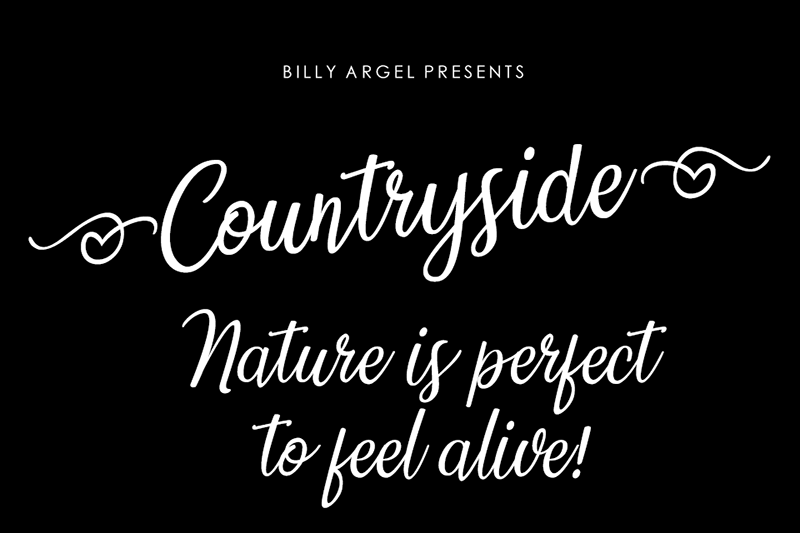 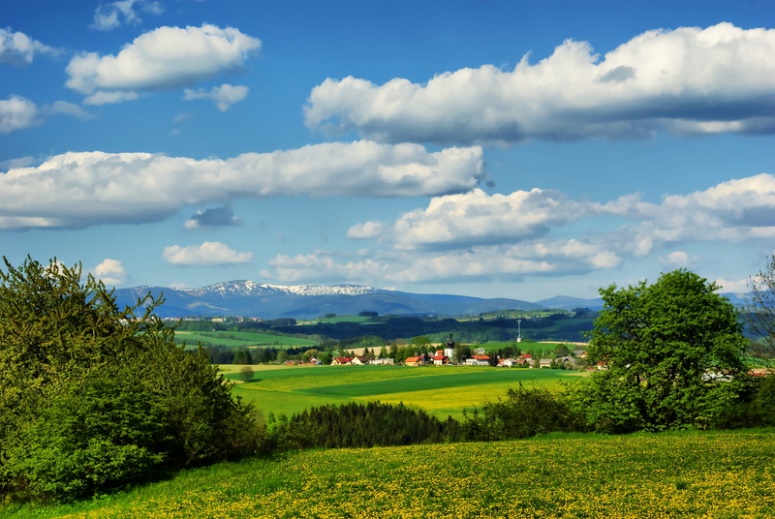 Quizlethttps://quizlet.com/305799455/basic-video-countryside-18-flash-cards/?new
Exercise 1 Choose the correct word for each sentencesailing -    canoeing   -   picturesque -   castle -  countrysideAn old historic structure where kings and queens lived.   _____ A place away from the city area is called a __________.   Another way to say ‘beautiful view’.  _____  When you take a boat it means that you don`t ‘swim in a boat’ but ‘go ______’ .  A kind of activity when you sail a long and narrow boat. _____  Exercise 2Watch the video and answer the questionshttps://www.youtube.com/watch?v=uGyBHvtWbBUMatch the objects or actions which you  DIDN`T SEE in the videoA birdEating outA horseAirportSailingBus stationCanoeingA castleFishingSkiingWhere are these people spending time?In the modern cityOn the sandy beach In the picturesque countrysideExercise 3Watch the video and answer the questionshttps://www.youtube.com/watch?v=ssaDckbBsfAChoose things  you saw in the videoMountainsFarmCliffWaterfallVolcanoHillsRainbowDesertRiverQuizlethttps://quizlet.com/305799849/video-basic-countruside-ex-4-flash-cards/?newExercise 4Watch the video and answer the questions afterwardshttps://www.youtube.com/watch?v=EdUs8jA7AHk What modern facilities are there in a city?transport system and entertainingworking on a farm Life in the country is very noisy. True      b) FalseCountryside is always very crowded.True      b) FalseAir in the country is _____polluted     b) cleanLife in a city is very slow.True        b) FalseEducation in the county is worse than in a city. True    b) False